проект 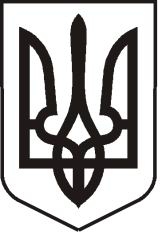 УКРАЇНАЛУГАНСЬКА   ОБЛАСТЬ ПОПАСНЯНСЬКА  МІСЬКА  РАДА ВИКОНАВЧИЙ КОМІТЕТРIШЕННЯ 21  лютого    2017 р.                            м. Попасна	                  	      № Про  внесення  змін  до  рішеннявиконкому Попаснянської міськоїради від 15.11.2016 № 129 «Про поділоб’єкту нерухомого майна,  розташованогов м. Попасна по вул. Красних партизан,43,виділення  його в окремі  об’єкти таприсвоєння  поштових адрес»             Розглянувши заяви Берестової Валентини Василівни, Шевякової Ірини Анатоліївни та Новодрана  Олексія Адрійовича з проханням  внести  зміни  до рішення виконкому  Попаснянської міської  ради від 15.11.2017 № 129 «Про поділ об’єкту нерухомого  майна, розташованого в м. Попасна по вул. Красних партизан,43, виділення  його в окремі  об’єкти та присвоєння  поштових адрес»,  з метою впорядкування правоустановчих документів, керуючись ст. 33 Закону України «Про місцеве самоврядування в Україні», виконком Попаснянської  міської ради ВИРІШИВ:Внести зміни до рішення виконкому Попаснянської міської ради від 15.11.2016 № 129 «Про поділ об’єкту нерухомого майна, розташованого в м. Попасна по вул. Красних партизан,43, виділення  його в окремі  об’єкти та присвоєння  поштових адрес», а саме пункти 1.1,1.2 рішення викласти у наступній редакції:«1.1.Виділити 1/2 частину  нерухомого майна, належну  Шевяковій Ірині Анатоліївні та Новодрану Олексію Андрійовичу,  в окремий об’єкт нерухомого майна – житловий будинок, загальною площею 63,5 кв.м,  житловою площею 38,3 кв.м  з господарськими спорудами  (л.кухня, сарай- П, вбиральня - Р, гараж, душ, погріб), визначивши частину  Шевякової  Ірини Анатоліївни – як 3/4  та  частину Новодрана  Олексія Андрійовича –  як 1/4.1.2.Виділити 1/2 частину  нерухомого майна, належну Берестовій Валентині Василівні   в окремий об’єкт  нерухомого майна – житловий будинок,  загальною площею 58,3 кв.м,  житловою площею 32,3 кв.м з господарськими спорудами (сарай -Б, вбиральня - С)».             Міський голова                                                                                     Ю.І.ОнищенкоПідготувала  Кандаурова  2 12 25